Решение оргкомитета (с правами жюри)по итогам Интернет-тура областного конкурса краеведческих исследований1. Утвердить протокол Интернет-тура областного конкурса краеведческих исследований.2. Допустить в финальный этап (оценка профессиональным жюри) все работы, прошедшие Интернет-тур областного конкурса краеведческих исследований.Председатель оргкомитета						    В. Ченцов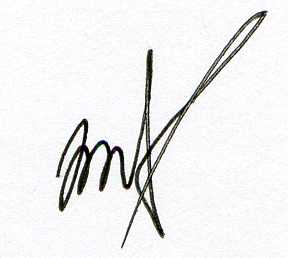 